What is Political Science and what are the subfields of Political Science?What is meant when we say “normative” and “empirical”?What are differences separating traditionalists, behavioralists and post-behavioralists?What is difference between persuasion and manipulation?Define different types of scientific methods which Political scientists useWhat are the priorities and limitations of Case studies and Surveys?What are the priorities and limitations of Experiments and Quasi-experiments?Define key concepts in Political ScienceDefine different forms of powerWhat is meant by “soft power”?Compare and contrast unitary, federal and confederal statesDo you believe that states are more important than MNCs, IGOs and NGOs in terms of political decisionmaking? In your answer be certain to define MNCs, IGOs and NGOs.Define sovereignty and legitimacyWhat is political theoryHow does Plato describe justice and what is the purpose of state according to Hobbes?How do Jefferson, Tecumseh and Mendes describe “equality”?How do Nietzsche and Vonnegut describe equality?Who are the fundamentalists?What includes Liberal Ideology and in what do modern liberals believe?What is Conservative ideology?What is Socialism?Define Feminism, Environmentalism and PostmodernismCompare and contrast fascism of Mussolini and HitlerWhat is connection between fascism and totalitarianism?In what respect is nationalism a middle ground for fascists?Compare and contrast liberal, radical, and diversity feminismWhat are the metanarratives viewed from a postmodernist perspective?How is feminism similar to liberalism?How Aristotle describes equality? Which kind of forms states (governing forms) can assume according to Aristotle? describe themDescribe Niccolo Machiavelli’s argument regarding state and power (The Prince)Describe James Madison’s views regarding states and powerDescribe the Taliban Afghan movement from fundamentalist perspectiveDescribe John Locke’s views regarding human nature and states (classical liberalism)Describe three specific laws of nature identified by LockeWhat is Modern Liberalism and define “interventionist government” and “expansive liberty”Describe Thomas Green’s ideas in terms of modern liberalismWhat is difference between classical and modern liberalism?Describe Karl Marx’s ideas regarding capitalism and V. I. U Lenin’s views regarding communismDescribe Marxism-Leninism form of socialismWhat is democracy and define different components of democracy?Compare and contrast pluralistic democracy in case study of USA and GermanyCompare and contrast  performance democracy in case study of USA and IndiaDefine non-democratic government, give examplesHow would you evaluate democracy (its current condition) today? What is political socialization and describe developmentalist democracy in context of USA and ArgentinaWhat are the interest groups, anomic groups, associational groups and non-associational groupsWhat is lobbying? Define direct and grassroots lobbyingIdentify three ways in which parties can differ across democraciesDescribe the characteristics of political parties in the United StatesDefine presidential and parliamentary systems, give examples.What are the main ideas of idealist (liberal idealism) theory?What are main ideas of realist theory?What was Truman doctrine about?What is bipolarism?What was Marshall plan about?What are the three factors which argues that UN has a potential to be effective in maintaining peace?What is the role of Social media in current politics?What are the structural adjustment programs (SAPs)? Compare and contrast soft power of USA and China (detailed)Is United Nations still effective in peacekeeping?What is Joseph Nye’s model of understanding international relations?What is neoliberal institutionalism?What argues neo-realist theory?What is the difference between neoliberal institutionalism and neo-realism?What argues constructivist theory? What argues English School of international relations theory?What is BREXIT and how do you see the future of this case?Define current foreign policy of USA from realist perspectiveDefine the rise of China in current politics from realist perspectiveWhat is the defensive and offensive realism?Which theory of international relations is effective in order to maintain peace?-realism, liberalism, constructivism?What realists argue about nuclear weapons?What liberalists argue about nuclear weapons?What are think tanks?Kafedra müdiri:                                                               İsmayılov A.H.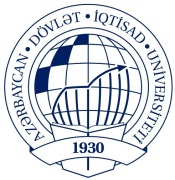 AZƏRBAYCAN  DÖVLƏT İQTİSAD UNİVERSİTETİBEYNƏLXALQ İQTİSADİYYAT MƏKTƏBİBEYNƏLXALQ İQTİSADİYYAT (İNGİLİS DİLLİ) KAFEDRASIFənn: __Politologiya		Müəllim: __    Lalə Əkbərova        Qrup: ___   1044-1063 (2017-2018 YAZ)İmtahan suallar